В целях приведения нормативно-правовых актов Местной администрации внутригородского муниципального образования Санкт-Петербурга муниципального округа Лиговка-Ямская в соответствие с действующим законодательством, Местная администрация муниципального образования Лиговка-Ямская ПОСТАНОВЛЯЕТ:1. Внести в Административный регламент по предоставлению Местной Администрацией внутригородского муниципального образования Санкт-Петербурга муниципальный округ Лиговка-Ямская, осуществляющей отдельные государственные полномочия Санкт-Петербурга по организации и осуществлению деятельности по опеке и попечительству, назначению и выплате денежных средств на содержание детей, находящихся под опекой или попечительством, и денежных средств на содержание детей, переданных на воспитание в приемные семьи, в Санкт-Петербурге, государственной услуги по выдаче предварительного разрешения органа опеки и попечительства на совершение сделок с имуществом подопечных, утвержденный Постановлением местной Администрации Муниципального образования Лиговка-Ямская от 20.10.2017 № 36, приложения № 4, 5, 6 (далее Регламент) следующие изменения:2. Изложить Приложение 3 к Регламенту в редакции согласно приложению к настоящему Постановлению в части приложений № 4, 5, 6.3. Постановление вступает в силу со дня официального опубликования (обнародования).4. Контроль за выполнением постановления возложить на главу Местной администрации.ВРИО Главы Местной администрации                                                               Е. К. ЗозулевичПриложение № 4Заявление от родителей ребенка до 14 летЗАЯВЛЕНИЕПрошу дать предварительное разрешение органа опеки и попечительства 
на совершение действий с имуществом, принадлежащим подопечному _____________________________________________________________________________,                                             			 (ФИО*, дата рождения)зарегистрированному по адресу: ______________________________________________________________________________________________________________________________                                      	      (адрес места жительства, адрес места пребывания) Отчуждение___________________________________________________________________________________________________________________________________________________________________________________________________________________________________(купля-продажа, мена имущества (описание отчуждаемого имущества)заключение соглашения об определении долей в праве общей совместной собственности _______________________________________________________________________________________________________________________________________________________________________________________________________________________________________(описание имущества, на которое заключается соглашение)заключение соглашения об определении порядка пользования жилым помещением ___________________________________________________________________________________________________________________________________________________________________________________________________________________________________(описание жилого помещения, собственником которого является подопечный и на которое заключается соглашение)оформление отказа от преимущественного права покупки долей в праве собственности на жилое помещение _______________________________________________________________________________________________________________________________________________________________________________________________________________________________________(описание имущества, на которое оформляется отказ)при условии, что подопечному __________________________________________________ФИО*будет принадлежать __________________________________________________________________________________________________________________________________________________________ _____________________________________________________________________________(описание имущества)К заявлению прикладываю копии документов: _____________________________________________________________________________________________________________________________________________________________________________________________________________________________________________________________________________________________________________________________________________________________________________________________________________________________________*отчество указывается при наличииОб ответственности за достоверность и полноту представленных в соответствии 
с действующим законодательством сведений и обязательстве извещать орган местного самоуправления обо всех их изменениях в течение 5 дней с момента их наступления предупрежден (-ена).Даю согласие на обработку и использование персональных данных, содержащихся в настоящем заявлении и в представленных мною документах. Дата «_____» _____________ 20____ г.     		Подпись ____________________О принятом решении прошу проинформировать письменно /устно/ (нужное подчеркнуть).Решение органа опеки и попечительства прошу выдать мне:в Местной администрации муниципального образованияв МФЦ через отделения федеральной почтовой связи                                                                              Подпись ______________________Приложение № 5Заявление от родителей ребенка, которому исполнилось 14 летЗАЯВЛЕНИЕПрошу дать предварительное разрешение органа опеки и попечительства на дачу согласия на совершение действий с имуществом, принадлежащим подопечному _____________________________________________________________________________,(ФИО*, дата рождения)зарегистрированному по адресу: ______________________________________________________________________________________________________________________________(адрес места жительства, адрес места пребывания)отчуждение___________________________________________________________________________________________________________________________________________________________________________________________________________________________________(купля-продажа, мена имущества (описание отчуждаемого имущества)заключение соглашения об определении долей в праве общей совместной собственности _______________________________________________________________________________________________________________________________________________________________________________________________________________________________________(описание имущества, на которое заключается соглашение)заключение соглашения об определении порядка пользования жилым помещением ___________________________________________________________________________________________________________________________________________________________________________________________________________________________________(описание жилого помещения, собственником которого является подопечный и на которое заключается соглашение)оформление отказа от преимущественного права покупки долей в праве собственности на жилое помещение _______________________________________________________________________________________________________________________________________________________________________________________________________________________________________(описание имущества, на которое оформляется отказ)при условии, что подопечному __________________________________________________                                                                                                ФИО*будет принадлежать __________________________________________________________________________________________________________________________________________________________ _____________________________________________________________________________(описание имущества)К заявлению прикладываю копии документов: _____________________________________________________________________________________________________________________________________________________________________________________________________________________________________________________________________________________________________________________________________________________________________________________________________________________________________*отчество указывается при наличииОб ответственности за достоверность и полноту представленных в соответствии 
с действующим законодательством сведений и обязательстве извещать орган местного самоуправления обо всех их изменениях в течение 5 дней с момента их наступления предупрежден (-ена).Даю согласие на обработку и использование персональных данных, содержащихся в настоящем заявлении и в представленных мною документах. Дата «_____» _____________ 20____ г.     		Подпись ____________________О принятом решении прошу проинформировать письменно /устно/ (нужное подчеркнуть).Решение органа опеки и попечительства прошу выдать мне:в Местной администрации муниципального образованияв МФЦ через отделения федеральной почтовой связи                                                                              Подпись ______________________Приложение № 6Заявление от ребенка, которому исполнилось 14 летЗАЯВЛЕНИЕПрошу дать предварительное разрешение органа опеки и попечительства 
на совершение действий с имуществом, принадлежащим мне на праве собственностиотчуждение___________________________________________________________________________________________________________________________________________________________________________________________________________________________________(купля-продажа, мена имущества (описание отчуждаемого имущества)заключение соглашения об определении долей в праве общей совместной собственности _______________________________________________________________________________________________________________________________________________________________________________________________________________________________________(описание имущества, на которое заключается соглашение)заключение соглашения об определении порядка пользования жилым помещением ___________________________________________________________________________________________________________________________________________________________________________________________________________________________________(описание жилого помещения, собственником которого является подопечный и на которое заключается соглашение)оформление отказа от преимущественного права покупки долей в праве собственности на жилое помещение _______________________________________________________________________________________________________________________________________________________________________________________________________________________________________(описание имущества, на которое оформляется отказ)при условии, что мне будет принадлежать __________________________________________________________________________________________________________________________________________________________ _____________________________________________________________________________(описание имущества)К заявлению прикладываю копии документов: _________________________________________________________________________________________________________________________________________________________________________________________________________________________________________________________________________________________________________________________________________________________________________________________________________________________________*отчество указывается при наличииОб ответственности за достоверность и полноту представленных в соответствии 
с действующим законодательством сведений и обязательстве извещать орган местного самоуправления обо всех их изменениях в течение 5 дней с момента их наступления предупрежден (-ена).Даю согласие на обработку и использование персональных данных, содержащихся в настоящем заявлении и в представленных мною документах. Дата «_____» _____________ 20____ г.     		Подпись ____________________О принятом решении прошу проинформировать письменно /устно/ (нужное подчеркнуть).Решение органа опеки и попечительства прошу выдать мне:в Местной администрации муниципального образования в МФЦ через отделения федеральной почтовой связи                                                                              Подпись ______________________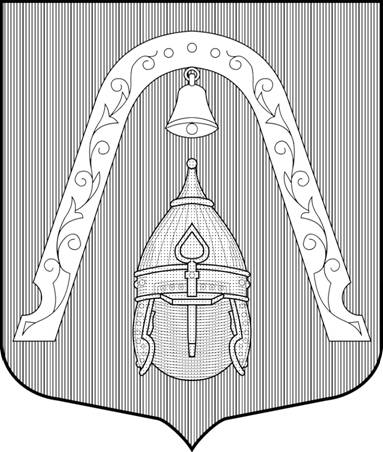 МЕСТНАЯ АДМИНИСТРАЦИЯВНУТРИГОРОДСКОГО МУНИЦИПАЛЬНОГО ОБРАЗОВАНИЯСАНКТ-ПЕТЕРБУРГА МУНИЦИПАЛЬНЫЙ ОКРУГ ЛИГОВКА-ЯМСКАЯПОСТАНОВЛЕНИЕМЕСТНАЯ АДМИНИСТРАЦИЯВНУТРИГОРОДСКОГО МУНИЦИПАЛЬНОГО ОБРАЗОВАНИЯСАНКТ-ПЕТЕРБУРГА МУНИЦИПАЛЬНЫЙ ОКРУГ ЛИГОВКА-ЯМСКАЯПОСТАНОВЛЕНИЕМЕСТНАЯ АДМИНИСТРАЦИЯВНУТРИГОРОДСКОГО МУНИЦИПАЛЬНОГО ОБРАЗОВАНИЯСАНКТ-ПЕТЕРБУРГА МУНИЦИПАЛЬНЫЙ ОКРУГ ЛИГОВКА-ЯМСКАЯПОСТАНОВЛЕНИЕМЕСТНАЯ АДМИНИСТРАЦИЯВНУТРИГОРОДСКОГО МУНИЦИПАЛЬНОГО ОБРАЗОВАНИЯСАНКТ-ПЕТЕРБУРГА МУНИЦИПАЛЬНЫЙ ОКРУГ ЛИГОВКА-ЯМСКАЯПОСТАНОВЛЕНИЕ18.08.2020№№1616О внесении изменений в Приложение № 3 Постановления местной Администрации внутригородского Муниципального образования Санкт-Петербурга муниципальный округ Лиговка-Ямская от 20.10.2017 № 36 «Об утверждении Административный регламент по предоставлению Местной Администрацией внутригородского муниципального образования Санкт-Петербурга муниципальный округ Лиговка-Ямская, осуществляющей отдельные государственные полномочия Санкт-Петербурга по организации и осуществлению деятельности по опеке и попечительству, назначению и выплате денежных средств на содержание детей, находящихся под опекой или попечительством, и денежных средств на содержание детей, переданных на воспитание в приемные семьи, в Санкт-Петербурге, государственной услуги по выдаче предварительного разрешения органа опеки и попечительства на совершение сделок с имуществом подопечных»О внесении изменений в Приложение № 3 Постановления местной Администрации внутригородского Муниципального образования Санкт-Петербурга муниципальный округ Лиговка-Ямская от 20.10.2017 № 36 «Об утверждении Административный регламент по предоставлению Местной Администрацией внутригородского муниципального образования Санкт-Петербурга муниципальный округ Лиговка-Ямская, осуществляющей отдельные государственные полномочия Санкт-Петербурга по организации и осуществлению деятельности по опеке и попечительству, назначению и выплате денежных средств на содержание детей, находящихся под опекой или попечительством, и денежных средств на содержание детей, переданных на воспитание в приемные семьи, в Санкт-Петербурге, государственной услуги по выдаче предварительного разрешения органа опеки и попечительства на совершение сделок с имуществом подопечных»В Местную администрацию МО Лиговка-ЯмскаяФамилия_________________________________________Имя ____________________________________________Отчество*________________________________________Адрес места жительства (пребывания): индекс _____________________________________________________________________________ тел. ________________________Паспорт № ______________________выдан____________________________________________________________В Местную администрацию МО Лиговка-ЯмскаяФамилия_________________________________________Имя ____________________________________________Отчество*________________________________________Адрес места жительства (пребывания): индекс _____________________________________________________________________________ тел. ________________________Паспорт № ______________________выдан____________________________________________________________В Местную администрацию МО Лиговка-ЯмскаяФамилия_________________________________________Имя ____________________________________________Отчество*________________________________________Адрес места жительства (пребывания): индекс _____________________________________________________________________________ тел. ________________________Паспорт № ______________________выдан____________________________________________________________